BIODATA MAHASISWA                                                                                                               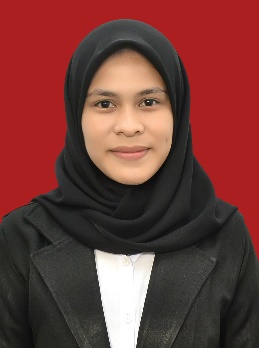 Identitas Mahasiswa                                                                           Nama			: MahfuzohNpm			: 193114086Tempat/ Tanggal Lahir	: Sei Sembilang, 29 Maret 2001                 Jenis Kelamin		: PerempuanAgama			: IslamStatus Perkawinan		: Belum MenikahPekerjaan			: -Anak ke			: 3 dari 6 BersaudaraAlamat			: Dusun III Sei Sembilang No. Telp/HP          	: 082213514991Dosen Pembimbing	: Emelia Rahmadany Putri Gami, SE., M.SiJudul Skripsi		: Pengaruh Pelatihan, Lingkungan Kerja Dan Insentif Terhadap Kinerja Pengawai Dinas Pekerjaan Umum Dan Penataan Ruang Provinsi Sumatera Utara PendidikanSD				: MIS Sei Sembilang SMP			: SMP Negeri 5 Tanjungbalai SMA			: SMK Negeri 6 Tanjungbalai Perguruan Tinggi		: Universitas Muslim Nusantara Al-Washliyah Medan Orang TuaNama Ayah		: Aidil Zuhri SamosirPekerjaan			: Nama Ibu			: Nuryanti Marpaung Pekerjaan			: -Alamat			: Dusun III Sei Sembilang Medan, 22 April 2024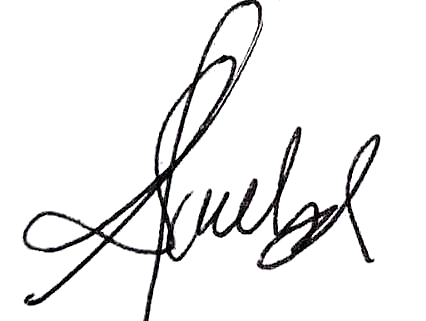 Mahfuzoh